ДЕПАРТАМЕНТ ОБРАЗОВАНИЯ КОМИТЕТА ПО СОЦИАЛЬНОЙ ПОЛИТИКЕ И КУЛЬТУРЕМуниципальное бюджетное дошкольное образовательное учреждение города Иркутска детский сад № 51 «Рябинка»664048 г. Иркутск, ул. Ярославского, 256, тел. (факс) (3952) 448-019E-mail: mdou51irk@yandex.ruДидактическое пособие«Использование карт-схем в работе с детьми старшего дошкольного возраста при составлении алгоритма действий в опытно-исследовательской деятельности»Авторы-составители:Логачёва Ирина Андреевна, воспитательШапурова Алёна Валерьевна, воспитатель (утверждено:  Приказ №  53 /1 от 31.08.2021 года)                                                                                                               Иркутск,  2021Стремление наблюдать и экспериментировать, самостоятельно искать новые сведения о мире – важнейшие черты детского поведения. Всякий здоровый ребенок уже с рождения – исследователь.  И подтверждением этому служит – их любознательность и непрерывное стремление к экспериментам. В период дошкольного детства формируются способности к начальным формам обобщения, умозаключения, абстракции. Такое познание осуществляется детьми в наглядно-образной форме, в процессе деятельности с познаваемыми предметами, объектами. Поэтому одной из важнейших задач современного образования является развитие исследовательских способностей ребёнка.Экспериментирование позволяет ребенку моделировать в своем сознании картинку мира, основанную на собственных наблюдениях, опытах, установлении закономерностей и способности прогнозирования результата. Знания, полученные в результате собственного исследовательского поиска, значительно прочнее и надежнее тех, что получены репродуктивным путём.Применение карточек – схем и самостоятельное составление алгоритмов опытов способствуют развитию у детей дошкольного возраста познавательной активности, любознательности, самостоятельности, гибкости детского мышления. Их использование предполагает:- расширение знаний об окружающем мире (предметный мир, живая и неживая природа);- развитие у детей представлений о химических свойствах веществ (растворение, взаимодействие различных веществ при соединении, фильтрация);- развитие у детей элементарных представлений об основных физических свойствах и явлениях (изменения состояния воды, магнетизм, звук и т.д);- развитие элементарных представлений из области естествознания (разнообразие видов и состав почвы, песка, глины);- развитие мыслительных операций: анализ, сравнение, обобщение, прогнозирование результатов;- умение читать схематично изображенные действия, планировать свою работу;- умение отбирать средства и материал для самостоятельной деятельности, давать определение тем или иным понятиям, развивать находчивость и сообразительность;- умение самостоятельно составлять алгоритм опыта и проводить его с фиксированием результата;- умение делать выводы, в соответствии с результатами опыта.Алгоритм работы с картами – схемами при проведении  опытов.Знакомство детей с правилами безопасного поведения при проведении опыта.Формирование у детей понятие «карта-схема» в момент проведения опыта, в ходе которого дети:- осознают, что последовательность проведения опыта показана на карте схематично;- начинают понимать смысл схематичных изображений;- предполагают, что действуя в обозначенном на карте-схеме порядке, можно провести опыт самостоятельно.Формирование у детей понятие «алгоритм действия».Проведение нескольких опытов педагогом вместе с детьми с подробным объяснением действий и показом их обозначений на технологической карте.Проведение самостоятельно ребенком знакомый опыт в присутствии педагога при обязательном предварительном объяснении ребенком своих действий по карте-схеме.Проведение самостоятельно ребенком знакомый опыт по карте-схеме без предварительного объяснения своих действий (в присутствии педагога или без педагога в зависимости от опыта).Проведение ребенком самостоятельно незнакомый опыт по карте-схеме (в присутствии педагога или без педагога в зависимости от опыта).После освоение проведения опытов по картам-схемам, дошкольникам предлагается самостоятельно выстраивать алгоритмы проведения опытов. Последовательность алгоритма опытов заключается в следующем:выбрать объект исследования;отобрать самостоятельно необходимое оборудование и материал для проведения исследования;схематично зарисовать или выложить в виде готовых карточек последовательность проведения опыта (алгоритм опыта);провести опыт согласно представленному алгоритму опыта.Дети могут проводить исследования, используя готовые карты-схемы и ли составленные самостоятельно, в следующих формах: коллективной, подгрупповой, индивидуальной.Таким образом, использование карт-схем для проведения опытов позволяет учитывать особенности наглядно-образного мышления дошкольников. Ребенок стремится понять, запомнить, воспроизвести опыт, овладеть способами проведения опыта по образцу и в измененных условиях, интенсивному проявлению образовательных интересов. При этом самостоятельное составление алгоритмов способствует повышению познавательной активности, интеллектуальному развитию и созданию определенной эмоциональной сферы.                                Карты-схемы для проведения опытов по выявлению свойств у снега и льда (твердого состояния воды)Что происходит со снегом при температуре выше нуля?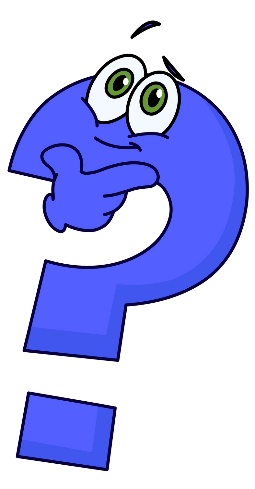 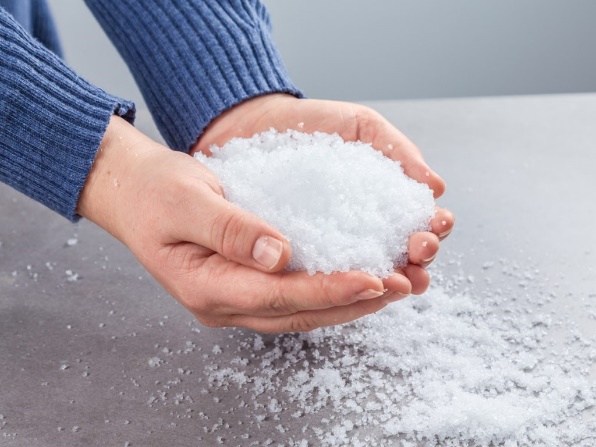 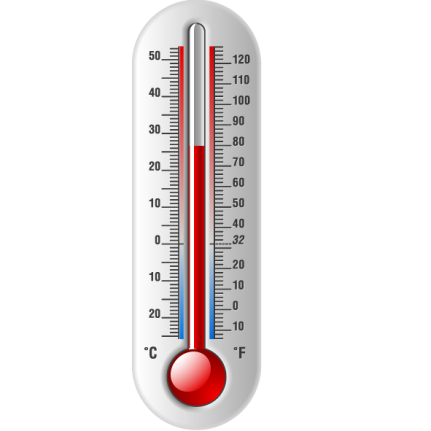 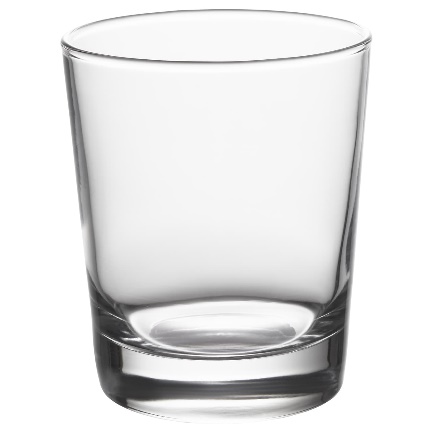 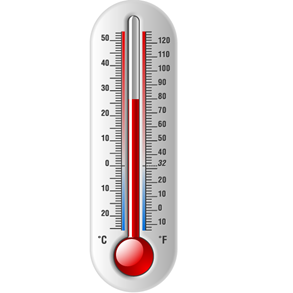 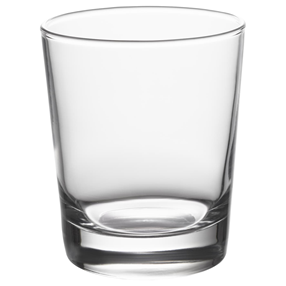 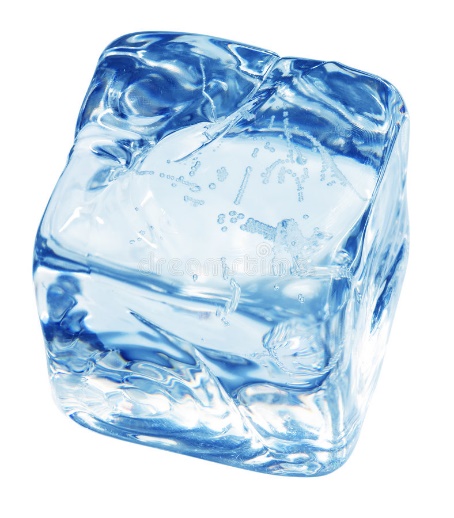 Что происходит со льдом при повышении температуры?Определение прозрачности снега с помощью цветной бумаги.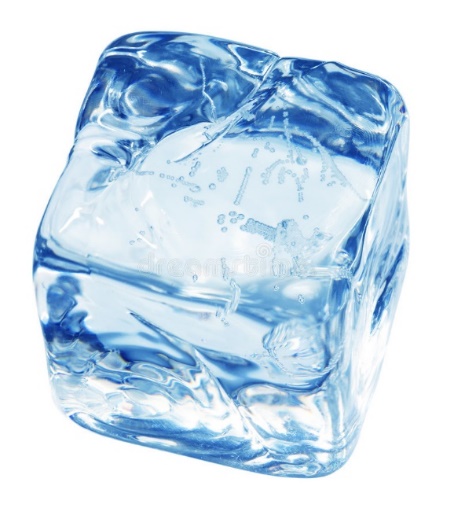 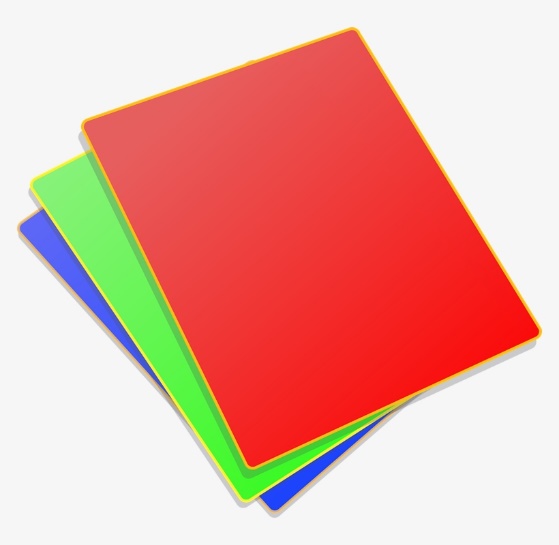 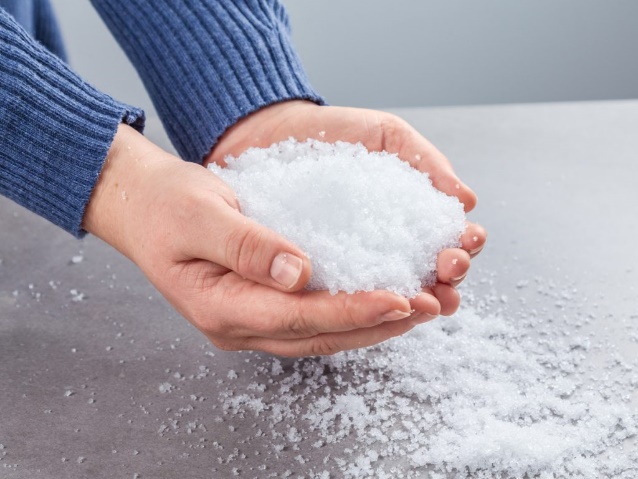  Определение прозрачности льда с помощью цветной бумаги.Определение хрупкости снега. 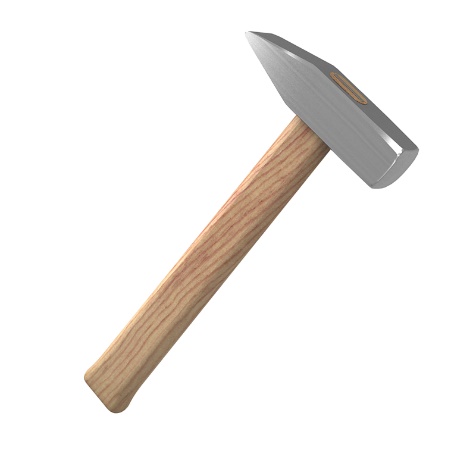 Определение хрупкости льда.                                        Карты-схемы на обнаружение электрического заряда в окружающих предметахОбнаружение отрицательного электрического заряда у шарика при взаимодействии с шерстяной тканью.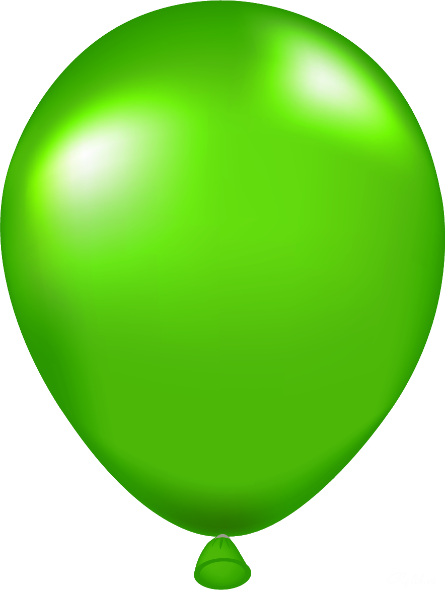 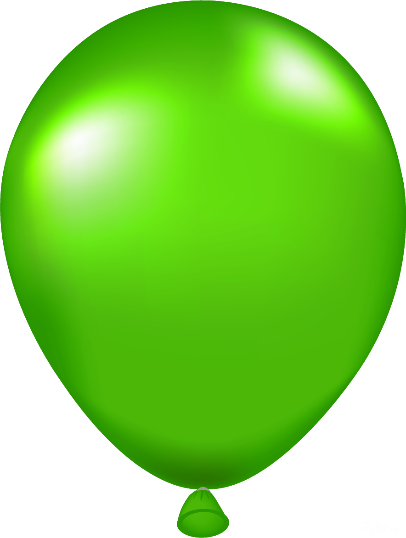 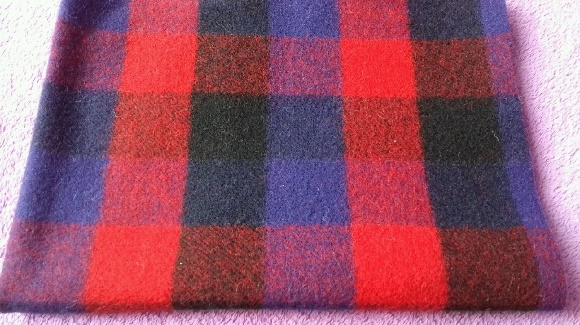 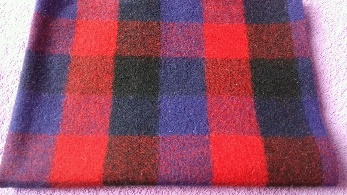 Обнаружение отрицательного электрического заряда у шарика при взаимодействии с волосами человека.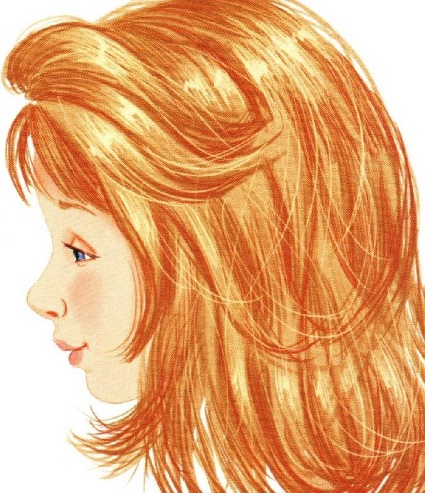 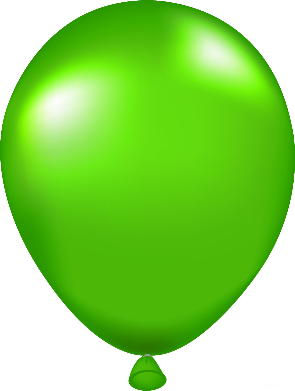                                                      Карта-схема для проведения опыта о взаимодействии воды и воздуха.  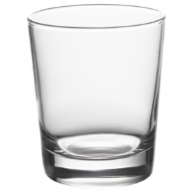 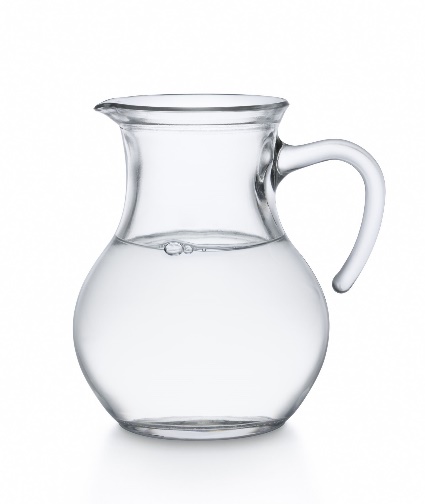 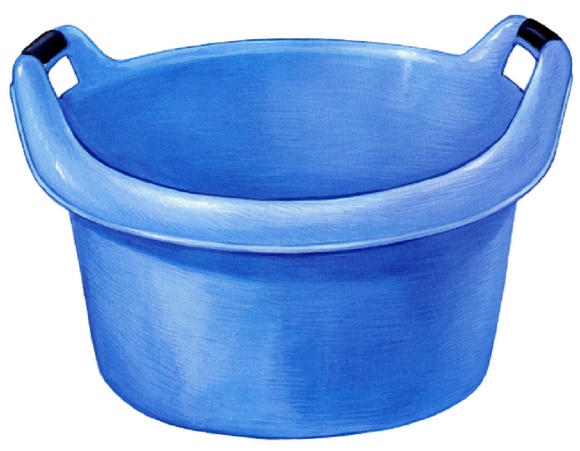 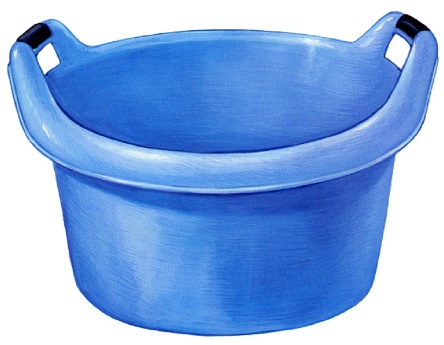 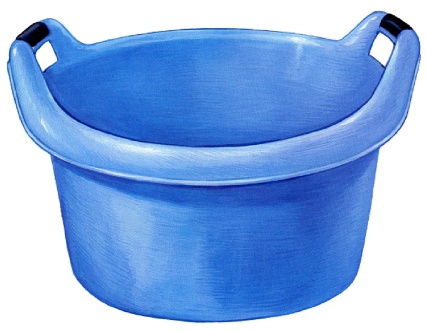 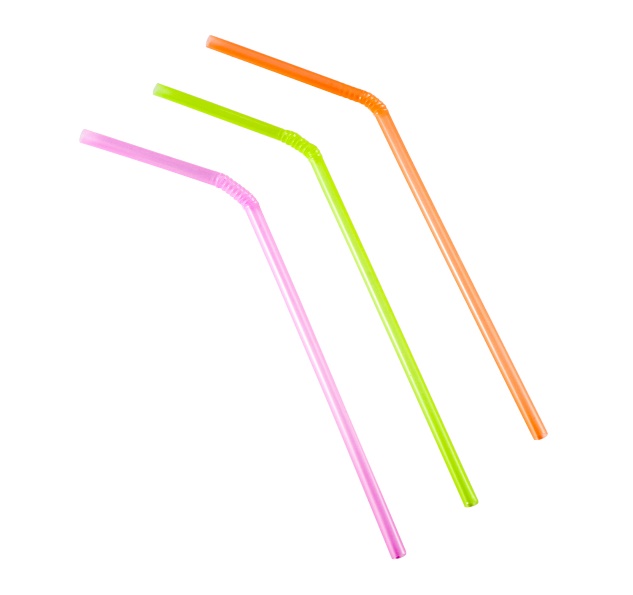 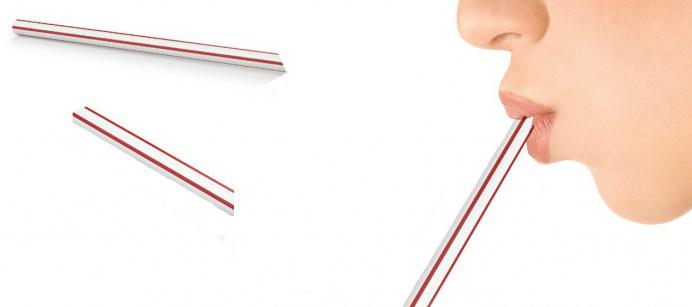 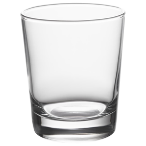                               Карты-схемы для проведения исследований на выявления свойств и качеств ткани.Определение качеств бумаги (толщину, структуру поверхности, степень прочности, мягкости) и свойств (мнется, рвется) с помощью осязания.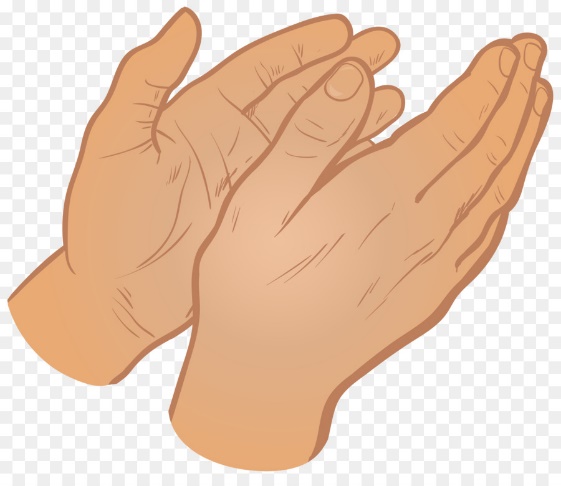 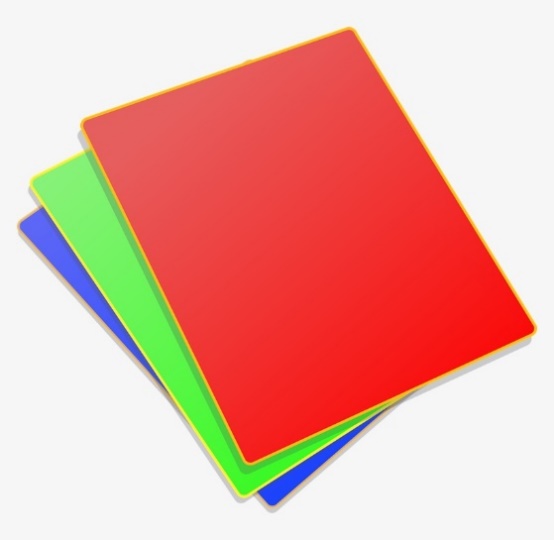 Определение свойства бумаги - горения ткани.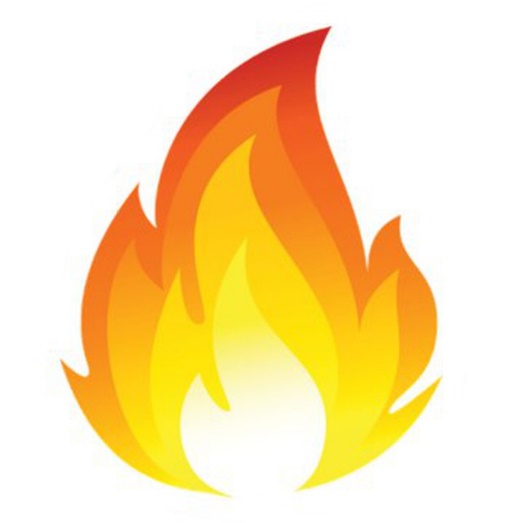 Определение свойства бумаги – разрезание.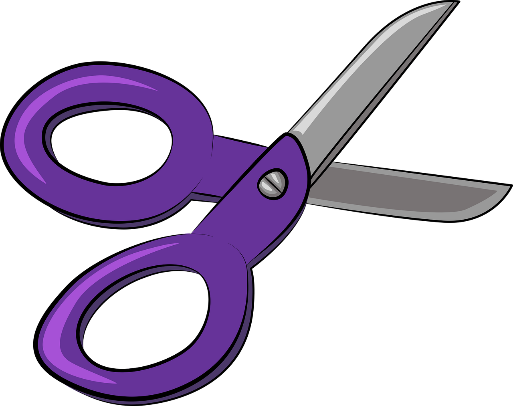 Определение качества бумаги – впитывающая способность.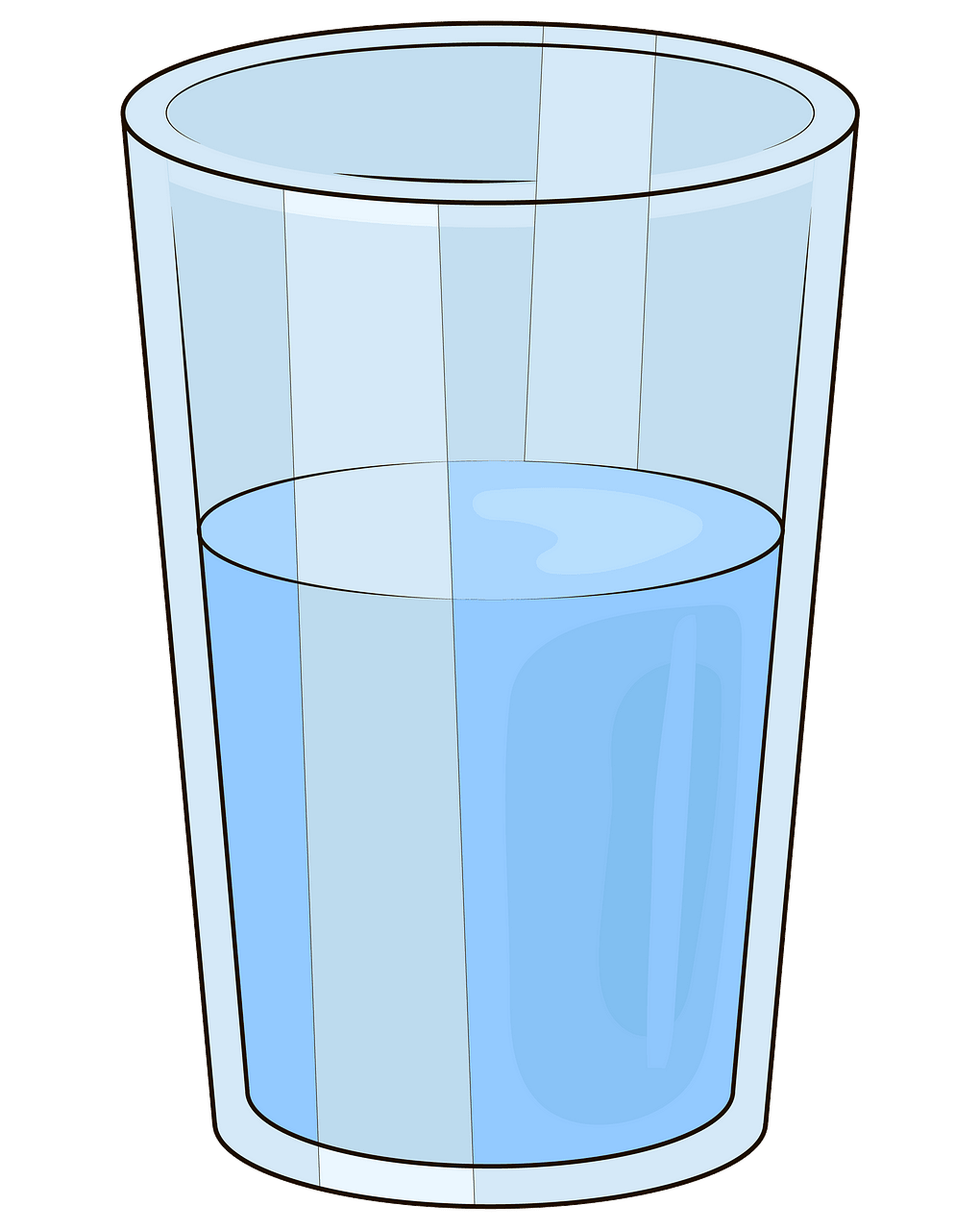 Карты-схемы для проведения опытов по выявления свойств пара при разной температуреВзаимодействие с охлажденным предметов.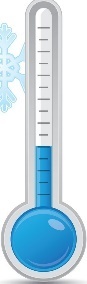 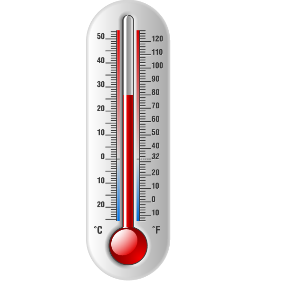 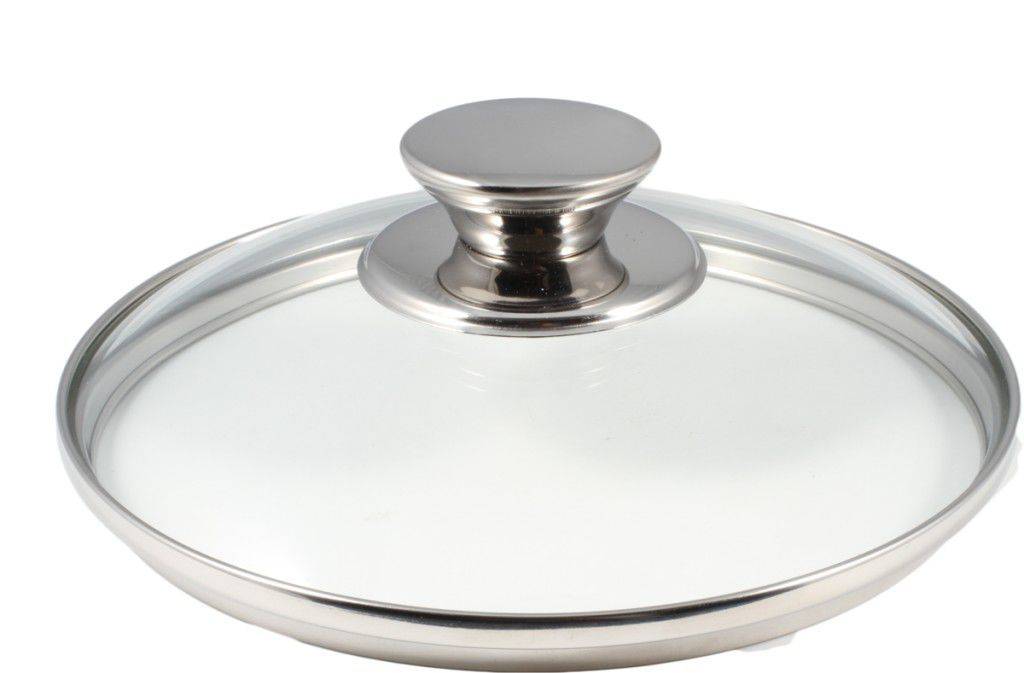 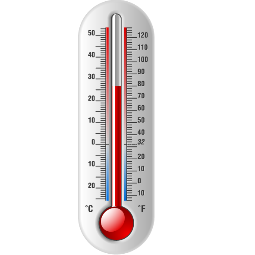 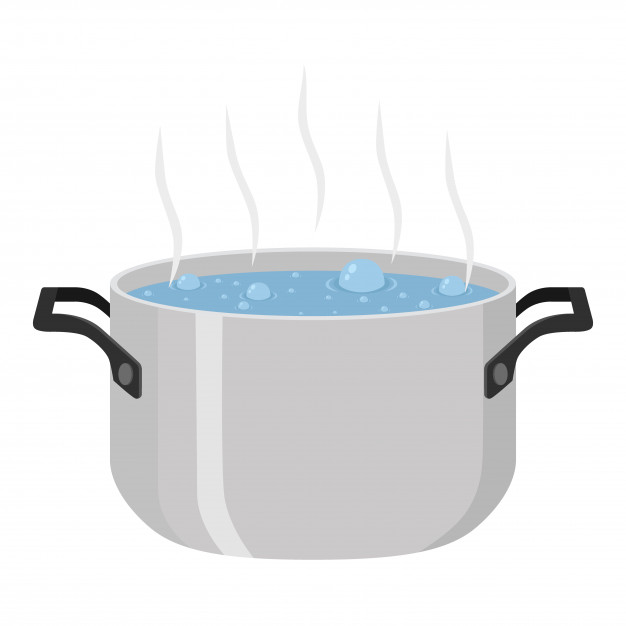 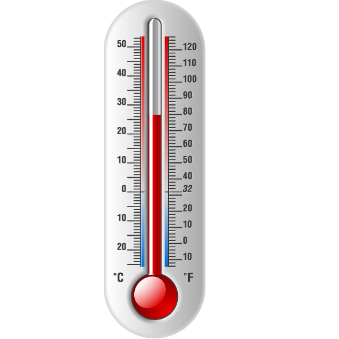 Взаимодействие с горячим предметом.Карты-схемы для проведения опытов по выявлению свойств и качеств ткани.Определение свойства ткани – намокание.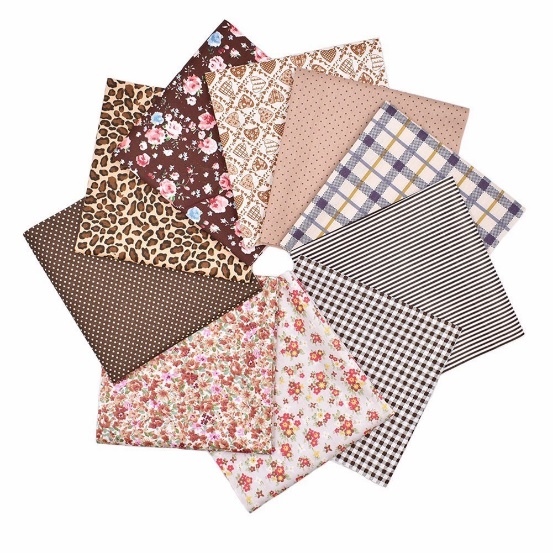 Определение свойства ткани – разрезание.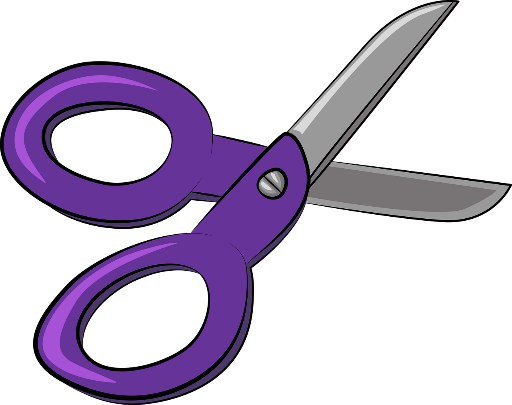 Определение качеств (толщину, структуру поверхности, степень прочности, мягкость) и свойств (мнется, рвётся).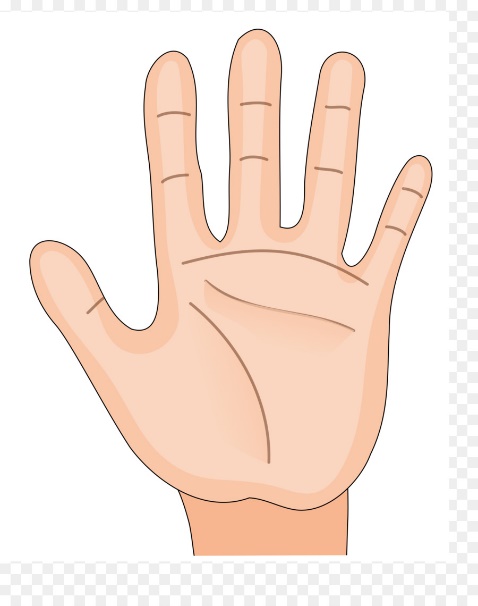  Определение качества ткани - плотность с помощью света.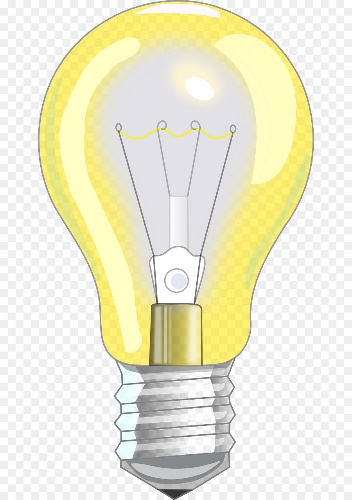 Определение свойства ткани – горения.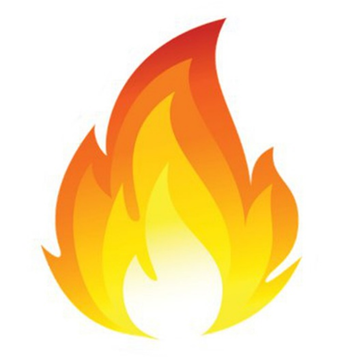                                                      Карта-схема на выявления значения силы тяжести и силы движения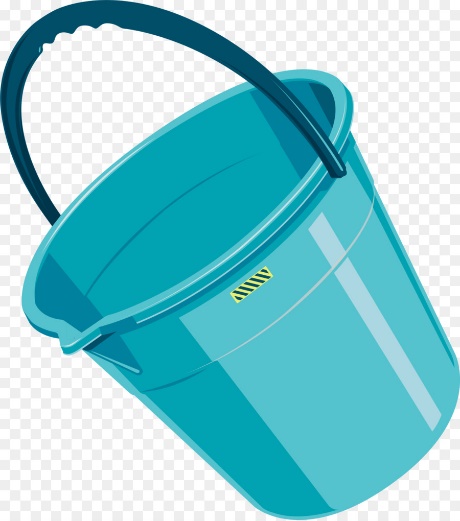 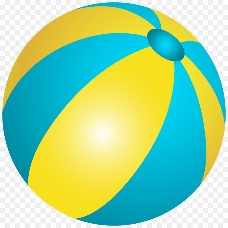 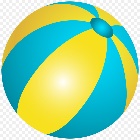 Карты-схемы на выявление свойств водыОкрашивание воды.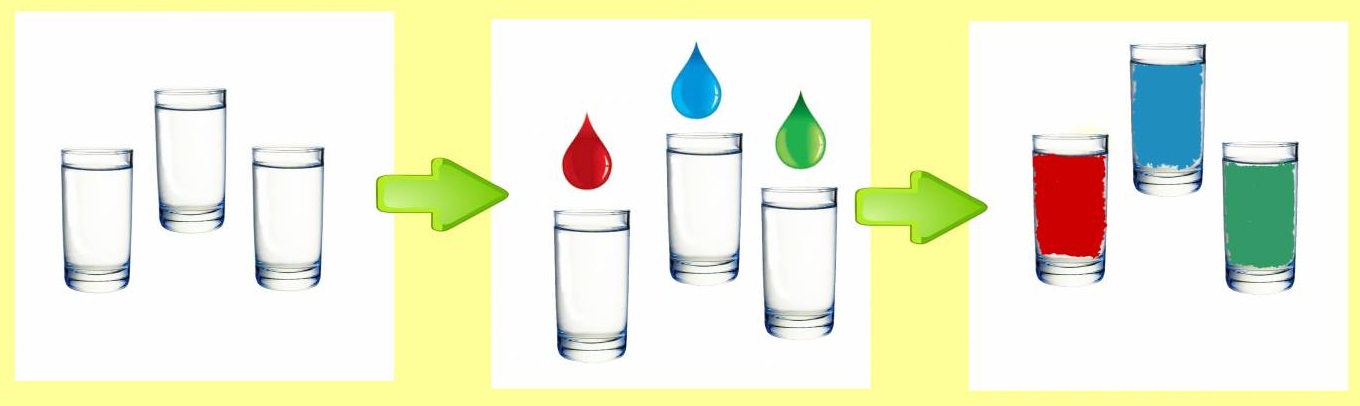 Растворение в воде веществ.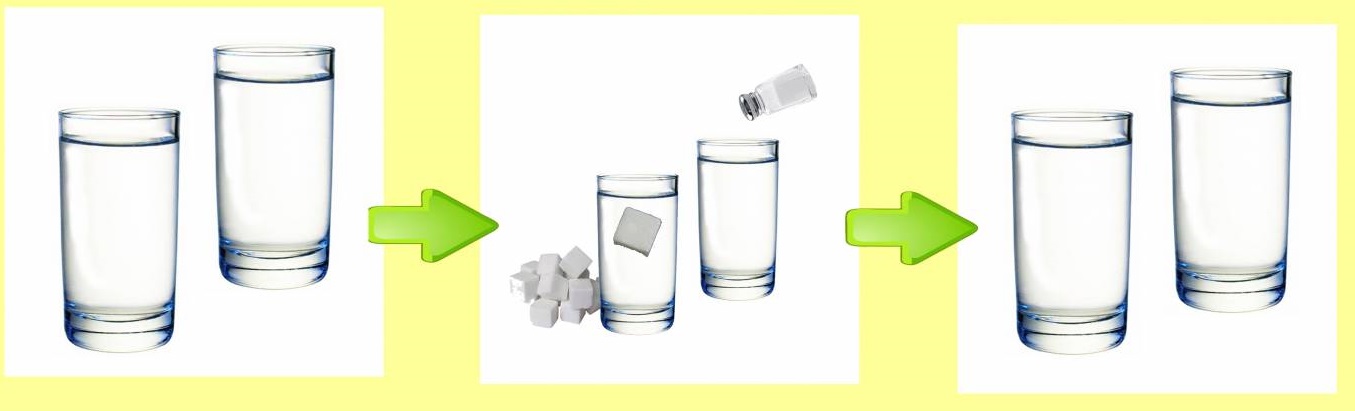 Растворение в воде веществ.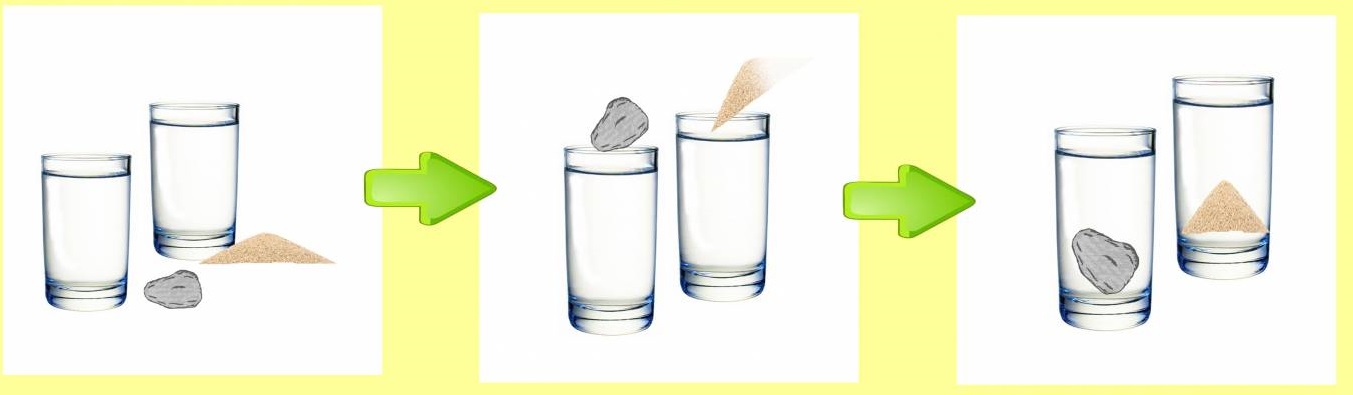 